なりたい自分に向かって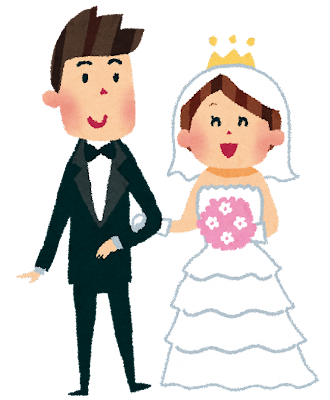 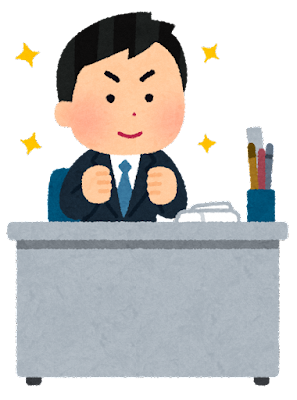 歳の自分は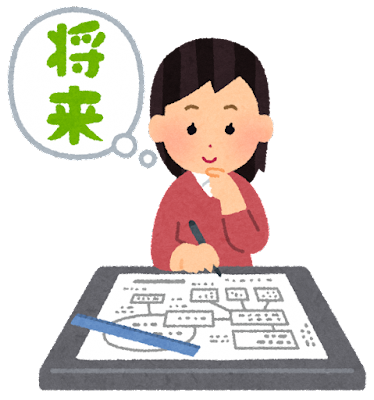 ■どんな毎日を過ごしていますか？■どこに住んでいますか？■どんな仕事をしていますか？■誰と一緒に暮らしていますか？■家庭でどんな役割をしていますか？■地域で何をしていますか？■大切にしているものは何ですか？■がんばっていることは何ですか？■これからがんばろうと思っていることはどんなことですか？5年後の自分私は10年後の自分私は生活する自分働く自分15歳20歳25歳30歳35歳40歳50歳60歳70歳80歳９0歳以降